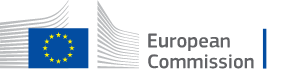 Erasmus+2021Projekt: 		Anglicky lépe a hravěČíslo projektu:	2021-1-CZ01-KA122-SCH-000013297			(vzdělávání pedagogických pracovníků)Dotace:		29 421 EurRealizace:		1.102021 – 31.10.2022